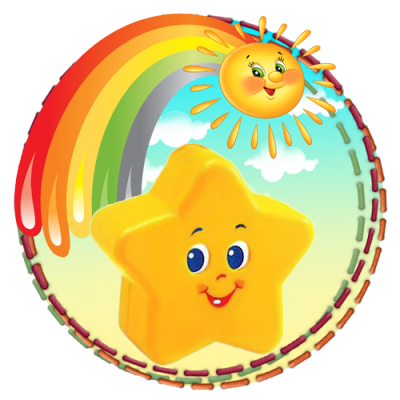 Публичный докладМуниципального казённого дошкольного образовательного учреждения детского сада«Звёздочка»                                                                     С. Антипаюта2019 год                            Аннотация Публичный доклад – это публичный отчёт руководителя о работе детского сада. Это новая форма информирования общественности, прежде всего родителей, об образовательной деятельности, основных результатах и проблемах функционирования и развития учреждения.Цель публичного доклада – становление общественного диалога и развитие участия родителей и общественности в управлении учреждением.Задача публичного доклада – предоставление достоверной информации о жизнедеятельности детского сада. Предмет публичного доклада – анализ показателей, содержательно характеризующих жизнедеятельность ДОУ.     1.Общие характеристики образовательного учреждения Муниципальное казённое дошкольное образовательное учреждение детский сад «Звёздочка»  является малокомплектным детским садом, размещенным в 2-х зданиях, расположенных в разных концах поселка на расстоянии около 3-х км. Общая наполняемость на 112 детей. Корпуса №1это часть помещения спального корпуса Антипаютинской школы-интерната. Корпуса №2 приспособленное здание, собранное из балков. Из всех видов благоустройств имеется централизованное отопление, электроснабжение, водопровод.Цель деятельности МКДОУ детский сад «Звёздочка» – осуществление образовательной деятельности по реализации образовательной программы дошкольного образования.Предметом деятельности МКДОУ детский сад «Звёздочка» является создание благоприятных условий для полноценного проживания ребенком дошкольного детства, формирование основ базовой культуры личности, всестороннее развитие психических и физических качеств в соответствии с возрастными и индивидуальными особенностями, подготовка к жизни в современном обществе, к обучению в школе, обеспечение безопасности жизнедеятельности дошкольника.Режим работы МКДОУ детский сад «Звёздочка».Рабочая неделя – пятидневная, с понедельника по пятницу. Длительность пребывания детей в группах – 12 часов. Режим работы групп – с 7:30 до 19:30.МКДОУ детский сад «Звёздочка» зарегистрировано и функционирует в соответствии с нормативными документами в сфере образования Российской  ФедерацииХарактеристика состава воспитанниковВ 2018 – 2019 учебном году в учреждении функционировали следующие группы:Младшая разновозрастная №1 – дети 3-5 лет – 23 воспитанника;Младшая разновозрастная №2 – дети 3-4 лет – 22 воспитанников;Старшая разновозрастная №1 – дети 4-6 лет – 23 воспитанника;Старшая разновозрастная №2 – дети 4-6 лет – 23 воспитанника;Подготовительная к школе группа – дети 6-7 лет – 21 воспитанников.Основную часть  воспитанников составляют дети коренной национальности  -  101 ребенок.                         2.Система управления организацииВ своей деятельности МКДОУ детский сад «Звездочка» руководствуется законодательством Российской Федерации в том числе Законом Российской Федерации «Об образовании», законом Ямало-Ненецкого автономного округа «Об образовании в Ямало-Ненецком автономном округе», законами Ямало-Ненецкого автономного округа и иными нормативными правовыми актами органов государственной власти Ямало-Ненецкого автономного округа, муниципальными правовыми актами органов местного самоуправления муниципального образования Тазовский район, решениями органов управления образованием всех уровней, договором, заключаемым между Учреждением и родителями (законными представителями), Уставом и локальными актами Учреждения.В соответствии с Уставом, в Учреждении принимаются, издаются и изданы следующие локальные акты:-Приказы заведующего МКДОУ детский сад «Звёздочка»;-Штатное расписание МКДОУ детский сад «Звёздочка»;-Бюджетная смета МКДОУ детский сад «Звёздочка»;-Положение об оплате труда; -Положение о фонде надбавок и доплат; -Положение о комиссии по распределению фонда надбавок и доплат; -Положение о Родительском собрании; -Положение о Родительском комитете; -Положение об Общем собрании; -Положение о Совете педагогов; -Положение об Управляющем совете; -Положение о порядке приёма детей;  -Положение о противодействии коррупции; -Положение о контрольно-пропускном режиме; -Положение о работе с персональными данными; -Положение об аттестации педагогических работников, с целью подтверждения соответствия занимаемой должности;-Положение о рабочей программе педагога;-Положение о публичном докладе;-Положение о системе оценки качества образования;-Положение о кочевой группе кратковременного пребывания;-Порядок уведомления о фактах обращения в целях склонения работников Муниципального казённого дошкольного образовательного учреждения детский сад «Звёздочка» к совершению коррупционных правонарушений;-Должностные инструкции работников;-Номенклатура дел МКДОУ. В 2019 году разработан и утверждён новый Коллективный договор.Управление МКДОУ детский сад «Звёздочка» строится на принципах единоначалия и коллегиальности. Коллегиальными органами управления являются: управляющий совет, педагогический совет, общее собрание учреждения, совет родителей - не является органом управления, но действует, чтобы учитывать мнение родителей при принятии локальных актов.   Единоличным исполнительным органом является руководитель – заведующий.Органы управления, действующие в детском саду «Звёздочка»Структура и система управления ДОУ позволяет обеспечить стабильное функционирование, способствует развитию инициативы участников образовательного процесса педагогов, родителей (законных представителей), и сотрудников ДОУ.                 2. Особенности образовательного процессаПедагогический коллектив детского сада осуществляет образовательный процесс, руководствуясь Образовательной программой МКДОУ детский сад «Звёздочка», утверждённой 29 августа 2014года.Образовательная программа муниципального казённого дошкольного образовательного учреждения детского сада «Звёздочка» - это нормативно-управленческий документ образовательного учреждения, характеризующий специфику содержания образования и особенности организации учебно - воспитательного процесса. Образовательная программа  определяет организацию воспитательно-образовательного процесса (содержание, формы) в ДОУ.Образовательная программа  ДОУ обеспечивает разностороннее развитие детей в возрасте от 2-х до 7 лет с учетом их возрастных и индивидуальных особенностей по основным направлениям – физическому, социально – личностному,  познавательно – речевому,  художественно – эстетическому. Программа обеспечивает достижение воспитанниками готовности к школе.Образовательная программа разработана в соответствии с:  Федеральным законом Российской Федерации от 29 декабря 2012 г. N 273-ФЗ "Об образовании в Российской Федерации";Конвенцией о правах ребенка ООН;Постановлением Главного государственного санитарного врача Российской Федерации от 15 мая 2013 г. N 26 "Об утверждении СанПиН 2.4.1.3049-13 "Санитарно эпидемиологические требования к устройству, содержанию и организации режима работы дошкольных образовательных организаций"", зарегистрированном в Минюсте РФ 29 мая 2013 г.Приказом Министерства образования и науки Российской Федерации от 17 октября 2013года № 1155 «Об утверждении Федерального государственного образовательного стандарта дошкольного образования»Ведущие цели Программы — создание благоприятных условий для полноценного проживания ребенком дошкольного детства, формирование основ базовой культуры личности, всестороннее развитие психических и физических качеств в соответствии с возрастными и индивидуальными особенностями, подготовка к жизни в современном обществе, к обучению в школе, обеспечение безопасности жизнедеятельности дошкольника.Особое внимание в Программе уделяется развитию личности ребенка, сохранению и укреплению здоровья детей, а также воспитанию у дошкольников таких качеств, как:патриотизм;активная жизненная позиция;творческий подход в решении различных жизненных ситуаций;уважение к традиционным ценностям.Эти цели реализуются в процессе разнообразных видов детской деятельности: игровой, коммуникативной, трудовой, познавательно-исследовательской, продуктивной, музыкально-художественной, чтения.       Программа состоит из двух частей: 1) обязательной части;           2) части, формируемой участниками образовательного процесса.Обязательная часть программы составлена на основе Примерной основной образовательной программы дошкольного образования «От рождения до школы» под. Н.Е.Вераксы,  Т.С.Комаровой, М.А.Васильевой, которая разработана на основе Федерального государственного образовательного стандарта дошкольного образования (Приказ № 1155 от 17 октября 2013 года)Часть, формируемая участниками образовательного процесса, представлена программой дополнительного образования «Под северным сиянием». Цель программы: Формирование целостной картины мира посредством ознакомления с родным краем.Для детей всех групп 1 раз в неделю в вечернее время организуется работа по освоению Программы «Под северным сиянием». Воспитательно-образовательный процесс в Учреждении строится на основе Учебного плана. Нормативной базой для составления учебного плана являются:Федеральный закон Российской Федерации от 29 декабря 2012 г. N 273-ФЗ "Об образовании в Российской Федерации";Постановление Главного государственного санитарного врача Российской Федерации от 15 мая 2013 г. N 26 "Об утверждении СанПиН 2.4.1.3049-13 "Санитарно эпидемиологические требования к устройству, содержанию и организации режима работы дошкольных образовательных организаций"", зарегистрированное в Минюсте РФ 29 мая 2013 г.Федеральный государственный образовательный стандарт дошкольного образования, утверждённый  Приказом Министерства образования и науки Российской Федерации от 17 октября 2013 года     № 1155Примерная основная общеобразовательная программа дошкольного образования «От рождения до школы» под редакцией Н.Е.Вераксы, Т.С.Комаровой, М.А.Васильевой (2014 год).Постольку в детском саду группы разновозрастные работа в таких группах имеет свою специфику. Продолжительность непосредственно образовательной деятельности  дифференцируется в зависимости от возраста ребенка. Непосредственно образовательная деятельность  для детей четвертого года жизни – 2 часа 45 мин. Продолжительность непрерывной непосредственно образовательной деятельности для них составляет 15 мин.  Максимальный объем недельной образовательной нагрузки, включая реализацию дополнительных образовательных программ для детей пятого года жизни - 4 часа, для детей шестого года жизни - 6 часов 15 минут, в подготовительной подгруппе (дети седьмого года жизни) - 8 часов 00 минут.Продолжительность непрерывной непосредственно образовательной деятельности для детей 5-го года жизни - не более 20 минут, для детей 6-го года жизни - не более 25 минут, а для детей 7-го года жизни - не более 30 минут. Максимально допустимый объем образовательной нагрузки в первой половине дня в младшей и средней группах не превышает 30 и 40 минут соответственно, а в старшей и подготовительной 45 минут и 1,5 часа соответственно. В середине времени, отведенного на непрерывную образовательную деятельность, проводится физкультминутка. Перерывы между периодами непрерывной образовательной деятельности - не менее 10 минут.Постольку в детском саду группы разновозрастные, то с целью соблюдения возрастных регламентов продолжительности занятий  их начинают со старшими детьми, постепенно подключая к занятию детей младшего возраста.Непосредственно образовательная деятельность, требующая повышенной познавательной активности и умственного напряжения детей,  проводится в первой половине дня и в дни наиболее высокой работоспособности детей (вторник, среда). Для профилактики утомления детей она сочетается  с образовательной деятельностью, направленной на физическое и художественно-эстетическое развитие детей. В образовательную деятельность в ходе режимных моментов выносится: чтение художественной литературы (образовательная область «Речевое развитие») Для этого в режиме дня выделено специальное время.  Для детей 3х – 5 лет длительность чтения вместе с прочитанным составляет 10 – 15 минут, для детей 5 – 6 лет – 15 – 20 минут, для детей 6 – 7 лет – 20 – 25 минут.социализация, развитие общения, нравственное воспитание (образовательная область «Социально-коммуникативное развитие») – в виде ситуативных бесед при проведении режимных моментов, на прогулках, в самостоятельной деятельности детей (игре);самообслуживание, самостоятельность, трудовое воспитание (образовательная область «Социально-коммуникативное развитие») – во время гигиенических процедур, одевании  на прогулку и после сна, дежурств;формирование основ безопасности – осторожного и осмотрительного отношения к потенциально опасным для человека и окружающего мира природы ситуациям  (образовательная область «Социально-коммуникативное развитие») реализуется в совместной деятельности взрослого и детей во время ситуативных бесед, проведения прогулок и др.          Работа по развитию игровой деятельности детей, приобщению к элементарным общепринятым нормам и правилам взаимоотношения со сверстниками и взрослыми реализуется в самостоятельной деятельности детей и совместной деятельности  детей и взрослых.                                        Учебный планС целью обеспечения демократичности и открытости функционирования МКДОУ создан и регулярно обновляется официальный сайт детского сада.Адрес сайта учреждения:  taz-star@mail.ru.Образовательный процесс в ДОУ организован в соответствии с требованиями, предъявленными законодательством к дошкольному образованию и направлен на сохранение и укрепление здоровья воспитанников, предоставление равных возможностей для их полноценного развития и подготовки к дальнейшему развитию.                       2.1 Охрана и укрепление здоровья детей  Одно из главных направлений деятельности ДОУ. Эта работа в нашем детском саду включает в себя шесть основных направлений:1) Система рационального питания:- организация питания в группах;- соблюдение сроков употребления продуктов питания;- технология и качество приготовления пищи.Витаминизация третьих блюдвитамином С.2) Сезонная профилактика простудных заболеваний- поливитамины;- аскорбиновая кислота;- орошение зева отваром трав, настоем чеснока;- смазывание носовых проходов оксолиновой мазью.- аэрофитотерапия3) Лечебно-оздоровительная профилактика:- осмотр вновь поступивших в ДОУ детей;- периодический осмотр детей на чесотку и педикулез:- антропометрические измерения.4) Специальные закаливающие процедуры:- воздушные ванны (гимнастика и физкультурные занятия в облегченной форме);- обширное умывание лица, рук, шеи;- ходьба по йодо- солевой дорожке.Сквозное проветривание.5) Оздоровительные мероприятия в режиме дня:- утренняя гимнастика;- физкультурные занятия;- прогулки;- спортивные праздники, досуги, развлечения6) Профилактические прививки (при условии  подписания родителями добровольного информированного согласия на их проведение).                   2.2. Преемственность ДОУ и школыРабота по преемственности между ДОУ и школой включает в себя три направления деятельности:Организационно-методическая деятельность:составление договора о сотрудничестве между детским садом и школой;изучение основных нормативных и инструктивно- методических документов в области дошкольного и начального школьного образования;встреча воспитателей детского сада с учителями первых классов. Анализ подготовленности воспитанников к школе;посещение учителями начальной школы занятий в старшей разновозрастной группе детского сада;составление и утверждение плана преемственности в работе ДОУ и школы на следующий учебный год;Работа с детьми: посещение торжественной линейки, посвященной поступлению в 1-й класс;посещение детьми подготовительной группы открытых уроков в подготовительном классе школы;посещение праздника «Прощание с букварем»;экскурсия дошкольников в школу с целью  воспитания интереса к обучению в школе (посещение  библиотеки, классов, спортзала);совместные игры - соревнования на зимнем участке;диагностика детей с целью выявления уровня их развития и школьной готовности;Работа с родителями:родительское собрание для родителей будущих первоклассников;проведение бесед с родителями будущих первоклассников о задачах по подготовке детей к школе;родительский всеобуч (оформление наглядной агитации в информационных уголках).В детском саду функционирует Модель выявления и развития предпосылок одаренности у детей старшего дошкольного возраста  МКДОУ детский сад «Звёздочка».Цель: Создание условий для построения воспитательно – образовательного процесса, направленного на продуктивное психическое, интеллектуальное и творческое развитие одаренных детей, на реализацию и совершенствование их способностей.По итогам работы:Создан банк данных детей с предпосылками различных видов одаренности.Постепенно улучшаются условия для сохранения и приумножения интеллектуального и творческого потенциала воспитанников.Увеличилось количество детей, занимающих призовые места в различных конкурсах детских творческих работ.          2.3.Социальная активность и партнерство МКДОУ В течение учебного года педагогический коллектив МКДОУ активно сотрудничал с библиотекой, Домом культуры с. Антипаюта. Наиболее значимые совместные мероприятия в рамках сотрудничества: выступление на концертах «День открытых дверей», «День матери», «Международного Женского дня 8 Марта», «Дню победы Великой Отечественной войны» экскурсии в библиотеку.         3. Условия осуществления образовательного процессаВоспитательно-образовательный процесс в нашем ДОУ проводится в приспособленных зданиях. Корпус № 1 – это часть помещения спального корпуса Антипаютинской школы-интерната, корпус № 2 – приспособленное здание, собранное из балков. Из всех видов благоустройств имеется централизованное отопление, электроснабжение, водопровод.В детском саду нет специальных помещений для работы с детьми и условий для организации прогулок.Несмотря на это, сотрудники  детского сада стараются создать благоприятную развивающую среду и обеспечить её соответствие для пребывания в группе детей нескольких возрастов.  Для того чтобы развивающая среда разновозрастных групп нашего детского сада  соответствовала современным требованиям, мы в первую очередь предусмотрели многофункциональное использование групповых комнат. При построении развивающей среды особое внимание уделяется соблюдению принципа комплексирования и гибкого зонирования. Дети в группе имеют возможность одновременно заниматься разными видами деятельности. В группах созданы условия для занятия физкультурой, изобразительным творчеством, музыкой, театральной деятельностью, развивающими, настольными и сюжетно-ролевыми играми. Предметно-развивающая средаРезультаты деятельности ДОУ.Одной из основных задач ДОУ является обеспечение сохранения и укрепления здоровья детей.По состоянию здоровья дети детского сада распределяются по нескольким группам здоровья.Эта информация учитывается воспитателями  при осуществлении индивидуального подхода и проведении всей работы по физическому воспитанию:-назначение двигательного режима;-определение величины двигательной нагрузки;
-проведение закаливающих мероприятий.                   Распределение детей по группам здоровья2017-2018 учебный год                         2018-2019 учебный годПроводя сравнительный анализ распределения детей по группам здоровья за 2 года, надо отметить, что в этом году уменьшилось количество детей с 1й и 3й группой здоровья, с первой группой здоровья не стало детей 3 года, 5 лет. С третей группой здоровья не стало 3года, 4 года, 5 лет. Увеличилась 2 группа здоровья 4 года, 5 лет, 6 лет.   В ДОУ регулярно проводится сезонная профилактика простудных заболеваний, во время которой дети ежедневно получают поливитамины, свежий лук, чеснок. Кроме этого проводится аэрофитотерапия. В связи с передачей медицинских работников из штатов детского сада в здравоохранение появились некоторые сложности. Если в прошлые годы многие профилактические мероприятия мы проводили под наблюдением медсестры, то теперь воспитатели всё проводят самостоятельно.Все дети ежегодно проходят медицинский осмотр врачей-специалистов, приезжающих к нам с райцентра пгт Тазовский.Врачами осмотрено4.1.Результаты освоения основнойобщеобразовательной программы ДОУС целью изучения процесса достижения детьми  планируемых итоговых результатов освоения образовательной программы проводится мониторинг.Мониторинг проводится в рамках педагогической диагностики (оценки индивидуального развития детей дошкольного возраста, связанной с оценкой эффективности педагогических действий и лежащей в основе их дальнейшего планирования).Педагогическая диагностика проводится в ходе наблюдений за активностью детей в спонтанной и специально организованной деятельности по пяти образовательным областям. Результаты педагогической диагностики используются исключительно для решения следующих образовательных задач:1) индивидуализации образования (в том числе поддержки ребенка, построения его образовательной траектории);2) оптимизации работы с группой детей.Периодичность мониторинга – два  раза в год.В начале учебного года по результатам мониторинга определяется зона образовательных потребностей каждого воспитанника: высокому уровню соответствует зона повышенных образовательных потребностей, среднему уровню – зона базовых образовательных потребностей и низкому – зона риска. Соответственно осуществляется планирование образовательного процесса на основе интегрирования образовательных областей с учетом его индивидуализации.В конце учебного года делаются выводы о степени удовлетворения образовательных потребностей детей и о достижении положительной динамики самих образовательных потребностей.Сводная таблица мониторинга                    освоения содержания образовательной программы                               на конец 2018 – 2019 учебного года (в %)       Условные обозначения к таблице:В – высокий уровень освоения содержания образовательной программыС – средний уровень освоения содержания образовательной программы Н – низкий уровень освоения содержания образовательной программыПредставленные таблица и диаграмма позволяют сделать вывод, что уровень освоения содержания образовательной программы в основном высокий и средний, причём высокий уровень в последние годы преобладает над средним. Низкий уровень развития в этом году не показал ни один ребёнок.Основная часть выпускников обладает навыками учебной деятельности, активны на занятиях, имеют хороший словарный запас, развито логическое мышление, умеют слушать и слышать, принимают учебную задачу, владеют навыками самоконтроля и оценки своей деятельности. У детей имеется необходимый объём знаний, отвечающий требованиям программы «От рождения до школы».         5. Кадровый потенциалМКДОУ детский сад «Звёздочка» всего работают 41 человек. Педагогический коллектив ДОУ насчитывает 10 педагогов.За 2018-2019 год педагогические работники прошли аттестацию и получили:− первую квалификационную категорию – 1 воспитатель.Курсы повышения квалификации в 2018-2019 году прошли 9 работников детского сада.Один педагог прошел профессиональную переподготовку «Педагог-психолог в дошкольном образовании»Характеристика педагогического состава по стажу4 педагога имеют стаж работы  до 3х лет, от 3-х до 5 лет – 2 педагог, 2 педагога – от 5 до 10 лет, от 10 до 20 лет – 0, 3 педагога – свыше 20 лет.Характеристика педагогического состава по уровню образования В настоящее время пять педагогов имеют высшее педагогическое образование. Среднее профессиональное образование имеют пять педагогов. Характеристика педагогического состава по возрасту  Квалификационная характеристика педагогического состава2 педагога имеют высшую квалификационную категорию. 5 педагогов имеют  1-ю квалификационную категорию. 3 педагога имеют соответствие занимаемой должности. Анализ педагогического состава ДОУ позволяет сделать вывод о том, что педагогический коллектив имеет достаточный уровень педагогической культуры, стабильный, работоспособный. Достаточный профессиональный уровень педагогов позволяет решать задачи воспитания и развития каждого ребенка.В 2018-2019 учебном году воспитанники и педагоги ДОУ имели возможность реализовать свой творческий потенциал в различных конкурсах, викторинах,  олимпиадах и др. мероприятиях.     6. Финансовые ресурсы ДОУ и их использование.Структура доходов и расходов нашего ДОУ представляет собой совокупность бюджетных и внебюджетных средств. Бюджетные средства – это финансы, выделенные из федерального бюджета и  бюджета МО Тазовский район, внебюджетные средства – это денежные средства, взимаемые с родителей (законных представителей) за содержание ребенка в детском саду.Распределение объема средств организации по источникам их получения в 2018 годуКод по ОКЕИ: тысяча рублей – 384 (с одним десятичным знаком)Расходы организации в 2018 годуКод по ОКЕИ: тысячи рублей – 384 (с одним десятичным знаком)В 2018-2019 учебном году была продолжена работа по укреплению материально-технической базы и обогащению предметно-развивающей среды на современном уровне. Материально – техническая база ДОУ соответствует правилам ПБ, санитарным правилам и нормам по устройству, содержанию ДОУ, соответствует требованиям ТБ.В рамках подготовки к 2018 – 2019 учебному году в корпусе №1 (часть спального корпуса школы-интерната) проведён очередной капитальный ремонт, во втором корпусе детского сада проведён текущий ремонт: подкрашены стены в коридорах и группах, входные двери, пороги, плинтуса, побелены потолки.В 2017 - 2018 учебном году  значительно пополнился  библиотечный фонд: были закуплены новые методические пособия, диски и детская литература.В детском саду дети практически полностью обеспечены канцелярскими принадлежностями, игрушками и игровыми пособиями в соответствии с ФГОС.В 2018– 2019 учебном году в детском саду регулярно, как и каждый год, проводились все необходимые плановые и внеплановые инструктажи по охране труда, пожарной безопасности и др.          6. Заключение. Перспективы и планы развитияВ 2018-2019  учебном году перед коллективом стояли следующие задачи:1. Формирование познавательных интересов дошкольников посредством развивающих математических игр  и создания  развивающей предметно-пространственной среды  по ФЭМП в соответствии с ФГОС ДО.2. Систематизация работы педагогов по использованию в учебно - воспитательном процессе здоровьесберегающих технологий.3. Совершенствование  профессионального мастерства педагогических кадров в применении информационно-коммуникативных технологий».Для решения первостепенных задач в ДОУ проводилась систематическая планомерная работа. Эти задачи стояли на постоянном контроле и обсуждались на педагогических советах, родительских собраниях, общих собраниях коллектива. Они нашли свое отражение в темах по самообразованию педагогов, в педагогических консультациях, тренингах. По ним проводились открытые просмотры педагогической деятельности.Исходя из вышесказанного, можно сделать вывод, что в 2018-2019 учебном году педагогический коллектив и весь персонал детского сада в целом проделал неплохую работу. Считаем, что в 2019-2020 учебном году работа коллектива должна быть направлена на создание организационно-методические условия для реализации Федеральных Государственных Стандартов, по средствам изменения предметно-развивающей среды, наработки планирующей и регламентирующей документации, лежащей в основе осуществления воспитательно-образовательного процесса в МКДОУ.         Для этого определены следующие задачи: Повышение профессиональной компетентности педагогов и творческого потенциала воспитанников.Совершенствование работы по речевому развитию посредством внедрения инновационных методов формирования коммуникативных навыков дошкольников. Совершенствовать подходы к выбору оптимальных педагогических форм, средств и методов в  воспитании у дошкольников нравственно-патриотических чувств, приобщение дошкольников к истории, быту, культуре, традициям народов России.Наименование образовательной организацииМуниципальное казенное дошкольное образовательное учреждение детский сад «Звездочка» (МКДОУ детский сад «Звездочка»)РуководительВера Андреевна Мамедова Адрес организации629371 ЯНАО Тазовский район, село Антипаюта, ул. Советская, д.21. Телефон, факс8 (34940) 64143Адрес электронной почтыtaz-star@mail.ruУчредительАдминистрация Тазовского районаДата создания2011годЛицензияОт 30.06.2017 № 2684, серия 89 ЛОJ№ 0001280Наименование органаФункцииЗаведующий Контролирует работу и обеспечивает эффективное взаимодействие структурных подразделений организации, утверждает штатное расписание, отчетные документы организации, осуществляет общее руководство ДОУУправляющий совет Рассматривает вопросы:−развития образовательной организации;−финансово-хозяйственной деятельности;−материально-технического обеспеченияПедагогический советОсуществляет текущее руководство образовательной деятельностью детского сада, в том числе рассматривает вопросы:− развития образовательных услуг;− регламентации образовательных отношений;− разработки образовательных программ;− выбора учебников, учебных пособий, средств обучения и воспитания;− материально-технического обеспечения образовательного процесса;− аттестации, повышении квалификации педагогических работников;− координации деятельности методических объединенийОбщее собрание учрежденияРеализует право работников участвовать в управлении образовательной организацией, в том числе:− участвовать в разработке и принятии коллективного договора, Правил трудового распорядка, изменений и дополнений к ним;− принимать локальные акты, которые регламентируют деятельность образовательной организации и связаны с правами и обязанностями работников;− разрешать конфликтные ситуации между работниками и администрацией образовательной организации;− вносить предложения по корректировке плана мероприятий организации, совершенствованию ее работы и развитию материальной базыОбразовательная областьПериодичность (кол-во в неделю)Периодичность (кол-во в неделю)Периодичность (кол-во в неделю)Образовательная областьМладшие разновозрастные группыСтаршие  разновозрастные группыПодготовительнаягруппаОбязательная часть программыОбязательная часть программыОбязательная часть программыОбязательная часть программыФизическая культура333Познавательное  развитие. Ознакомление с окружающим миром111Познавательное развитие. Формирование элементарных математических представлений.11+1 подготовительная подгруппа2Речевое развитие.   Развитие речи1+1 (для старших подгрупп)22Художественно-эстетическое развитие- рисование- лепка- аппликация1+1 (для старших подгр)0,50,520,50,520,50,5Музыка222Объем учебной нагрузки в обязательной части (кол-во занятий/время)10 / 2ч 30мин(II мл подгруппа)10 / 3ч 20мин(средняя подгруппа)12 / 5ч 00мин (старшая подгр)12 / 5ч 00мин(старшая подгруппа)13 / 6ч 30мин (подготовительная .подгруппа)13 / 6ч 30минЧасть, формируемая участниками образовательных отношенийЧасть, формируемая участниками образовательных отношенийЧасть, формируемая участниками образовательных отношенийЧасть, формируемая участниками образовательных отношенийГруппаНазваниеМладшие разновозрастные группыСтаршие разновозрастные группыПодготовительная группаПрограмма «Под Северным сиянием»1/15-20 мин1/25-30 мин1/30Объем учебной нагрузки  в части, формируемой участниками образовательных отношений (кол-во занятий/время)1 / 15мин (II младшая подгруппа)1/20мин (средняя подгруппа)1/25 мин(старшая подгруппа)1 / 30мин (подготовительная .подгруппа)1 / 30минНедельная нагрузка на одного ребенка(кол-во занятий / время)11 / 2ч 45мин (II младшая подгруппа)11 / 3ч 40мин(средняя подгр)13/ 5ч 25 мин (старш подгр)13/ 5ч 25 мин(старшая подгруппа)14/ 7ч 00мин(подготовительная подгруппа)14 /7ч 00мин   СпециалистыПодлежалоосмотру  Осмотрено    %     Выявлено спатологией    %Педиатр110/100110/1001003/32Окулист51/4635/341003/35Отоларинголог51/4651/461003/25Стоматолог110/100110/100100108/9998Хирург51/4651/461006/611Дерматолог-----Фтизиатр110/100110/100100--Невропатолог51/4651/461001/11Логопед112/10294/888471/6863                              ГруппаОбразовательная область II младшие подгруппы (20 детей) II младшие подгруппы (20 детей)Средние подгруппы   (24 ебенка)Средние подгруппы   (24 ебенка)Старшие подгруппы     (31ребенк)Старшие подгруппы     (31ребенк)Подготовительная группа   (37детей)Подготовительная группа   (37детей)Общий % по д/садуОбщий % по д/садуВСВСВСВСВС1Социально-коммуникативное развитие536554467030643659412Физическое развитие  -10033676139475350503Познавательное развитие158558425842623852484Речевое развитие   -10042585545703047535Художественно-эстетическое развитие257540604555762450506Вариативная часть27735446505035655149Итого:70306436505065355545Уровень мероприятийУровень мероприятийУровень мероприятийУровень мероприятийРайонныйРайонныйРегиональныйВсероссийскиймеждународныйПриняли участие27 детей1 место -32 место -43 место -3Участие -17Приняли участие27 детей1 место -32 место -43 место -3Участие -17Приняли участие 5 детей1 место-2Участие -3Приняли участие17 детей1 мест-102 место-63 место-1Участие педагоговУчастие педагоговУчастие педагоговУчастие педагогов1 место-62 место-23 место-1Лауреат-11 место-62 место-23 место-1Лауреат-11 место -23 место -2Свидетельство-1Благодарственноеписьмо-1Диплом -1Диплом I степени-1Наименование показателей№ строкиФактически123Объем средств организации – всего (сумма строк 02, 06)0139 065,00в том числе:бюджетные средства – всего (сумма строк 03-05)0239 065,00в том числе бюджета:федерального03субъекта Российской Федерации0414 864,5местного0524 200,5внебюджетные средства (сумма строк 07, 08, 10-12)06в том числе средства:организации07населения08из них родительская плата09внебюджетных фондов10иностранных источников11другие внебюджетные средства12Наименование показателей№ строкиФактически123Расходы организации – всего (сумма строк 02, 04-11)0136 694,8в том числе:оплата труда0218 623,4из нее:педагогического персонала(без совместителей)037 995,4начисления на оплату труда045 624,3питание052 054,7услуги связи0661,3транспортные услуги07коммунальные услуги082 208,1арендная плата за пользование имуществом09услуги по содержанию имущества102 914,7прочие затраты111 695,4Иные расходы121 485,2Инвестиции, направленные на приобретение основных фондов131 081,2Увеличение стоимости материальных запасов14946,5